ЗАХТЕВ ЗА ИЗДАВАЊЕ ИНФОРМАЦИЈE О ЛОКАЦИЈИ ЗА ПОТРЕБЕ КОНВЕРЗИЈЕ ЗЕМЉИШТА утврђивање могућности претварања права својине из права коришћења земљишта без накнадеУ складу са чланом 53. Закона о планирању и изградњи („Службени гласник РС”, бр. 72/09, 81/09 - исправка, 64/10 - УС, 24/11, 121/12, 42/13 - УС, 50/13 - УС, 98/13 - УС, 132/14, 145/14, 83/18, 31/19, 37/19 - др. закон и 9/20, 52/21, 62/23) и Правилником о садржини информације о локацији и о садржини локацијске дозволе („Службени гласник РС”, број 3/10):Информација о локацији садржи податке о могућностима и ограничењима градње на катастарској парцели, односно на више катастарских парцела на основу планског документа.	У складу са чланом 102. став 7. Закона о планирању и изградњи („Сл. гласник РС“, број 72/09, 81/09 – исправка, 64/10 – одлука УС, 24/11, 121/12 – одлука УС, 42/2013 - одлука УС, 50/2013 - одлука УС, 98/13 - одлука УС, 132/14, 145/14, 83/18, 31/2019, 37/2019 и 9/2020, 52/21, 62/23) надлежни орган, Агенција за просторно планирање и урбанизам Републике Србије ће издавати информацију о локацији са потврдом из које се утврђује намена предметне катастарске парцеле, односно предметних катастарских парцела са могућношћу уписа права својине без накнаде по захтеву лица:   (заокружити)привредна друштва, односно правна лица у складу са Законом којим се уређује приватизација, стечајни или извршни поступак;лица која су право коришћења на земљишту остварила после 11. септембра 2009. године куповином објекта са припадајућим правом коришћења од стране приватизованих лица (правних лица/привредних друштва) и то у случају да приватизована лица нису њихови правни следбеници у статусном смислу;лица која су носиоци права коришћења на неизграђеном грађевинском земљишту у државној својини које је стечено ради изградње у складу са раније важећим законима којима је било уређено грађевинско земљиште закључно до 13. маја 2003. године; ина основу одлуке надлежног органа, као лица која су овим законом стекла право на претварање права коришћења у право својине на грађевинском земљишту без накнаде.САДРЖИНА ЗАХТЕВА ЗА ИЗДАВАЊЕ ИНФОРМАЦИЈE О ЛОКАЦИЈИ ЗА ПОТРЕБЕ КОНВЕРЗИЈЕ ЗЕМЉИШТА:	Захтев се подноси у писаној форми – поднеском који се предаје непосредно Агенцији на писарници надлежног органа или путем поште, у складу са чланом 60. Закона о општем управном поступку („Службени гласник Републике Србије“ број 18/16, 85/18 – Аутентично тумачење и 2/23 – УС);Подаци о правном лицу и лицу које га заступа, сходно члану 102. став 7. Закона о планирању и изградњи и Упутству о примени члана 102. Закона о планирању и изградњиЛице које подноси захтев за пренос права коришћења у право својине не може поднети захтев у име више лица са правом коришћења на истој предметној катастарској парцели/предметним катастарским парцелама.                                                                                             навестиПодаци о предметном захтеву:                                                                                             навести                                              Заокружити и приложити и остале документе/податке од значаја	Уколико право коришћења није уписано у јавном регистру непокретности, надлежни орган обавештава да нису испуњени услови за признавање права коришћења.	Уколико су присутни недостаци или нејасноће у поступку провере и израде информације о локацији, рок за проверу је осам дана од дана када се нејасноће или недостајући елементи захтева не разјасне или не доставе надлежном органу, Агенцији.	Уколико је потребно израдити пројекат парцелације за потребе уређења или изградње објеката јавне намене или јавних површина за које је предвиђено утврђивање јавног интереса, потребно је доставити доказ израђеног и потврђеног пројекта парцелације, у циљу деобе те катастарске парцеле а за потребе израде информације о локацији.	Уколико је потребно израдити пројекат парцелације за потребе уређења или изградње објеката јавне намене или јавних површина за које је предвиђено утврђивање јавног интереса, потребно је доставити доказ израђеног и потврђеног пројекта парцелације, у циљу деобе те катастарске парцеле а за потребе израде информације о локацији.Напомена: По утврђивању испуњености законских услова и сачињавању Потврде, Агенција доставља надлежној служби за катастар непокретности путем Е-шалтера Потврду, док информацију о локацији уз обавештење о испуњености услова доставља подносиоцу захтева.ПОСЕБНА НАПОМЕНА:Лице које подноси захтев за пренос права коришћења у право својине не може поднети захтев у име више лица са правом коришћења на истој предметној катастарској парцели/предметним катастарским парцелама;Захтев за издавање информације о локацији за потребе преноса права коришћења у право својине на име лица које подноси захтев, подноси се за једну катастарску парцелу, односно подноси се за више катастарских парцела које чине јединствену просторно-урбанистичку целину;Уколико је захтев поднет за више катастарских парцела у различитим катастарским општинама, или оне физички не представљају јединствену просторно-урбанистичку целину, потребно је поднети захтеве засебно за сваку катастарску општину/целину;Уколико је на предметној катастарској парцели/парцелама утврђена планирана јавна намена у складу са планским документом који је основ за спровођење, потребно је претходно извршити пројекат парцелације на начин на који је то предвиђено тим планским документом;Пренос права коришћења у право својине није могуће извршити уколико је катастарска парцела планским документом планирана као јавна намена;Пренос права коришћења у право својине није могуће извршити уколико подносилац захтева није регистрован/евидентиран у референтном систему катастра непокретности;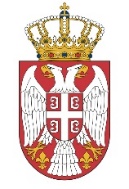 Република СрбијаАГЕНЦИЈА ЗА ПРОСТОРНО ПЛАНИРАЊЕ И УРБАНИЗАМ РЕПУБЛИКЕ СРБИЈЕДатум:_________________Назив правног лица / предузећа:Адреса пословног седишта:Матични број:ПИБ број:Шифра делатности:Претежна делатност:Број телефона:Имејл контакт адреса:Име и презиме овлашћеног лица:Контакт телефон и емаил адреса овлашћеног лица:Број предметне катастарске парцеле или катастарских парцелаКатастарска општинаГрадска општинаОснов стицања права коришћења са одговарајућим доказимаОстали подаци по потреби                          Да                Не